Answer Key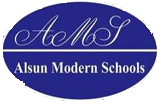 Dialogues: (page 1)1-Here you are.
-How much is it?
-Do you want anything else?
- Eight pounds.2-Yes, please. I want to book a room.
-Do you want it single or double?
-I’ll stay for 2 days.
-How much do I owe you?3-I’ll write it for you.
-To whom will you send it?
-Can you send it for me?
-Thank you.Units 1-2 Choose (page 2):
1-sort           2-quiet        3-glad    4-pretended      5-jog      6-slipped      7-hugged 
8-decide        9-agreed    10-wrapped      11-shade      12-sticky    13-thirst
14-chasing    15-route     16-sank            17-float     18-skate     19- control   20-lowered    21-pay           22-cargo      23-builder    24-dig       25-raise 
26-terrified     27-cargo   28-canal     29-for   30-glance

Rewrite: (page 3)1-I have just watched a horror movie.
2-The rain started while my brother was sleeping.
3-They are reading many books now.
4-Mohmed doesn’t usually talk so much.
5-Omar has caught cold for a week.
6-I have already watched an action film on TV.
7-Has your cousin a tourist yet?
8-While Ahmed was laughing, he heard jokes.
9-We cleaned our room last week.
10-Has your mother ever made delicious cakes?
11-While the man was dying, the ambulance arrived.12-Samy’s father was reading the newspaper when Samy entered the room.
13-The people were cheering when the player scored a goal.
14-While he was running, his friend tripped him over.
15-Amr sometimes posts a letter.
16-We were having coffee all day yesterday.
17-The thief didn’t run away.
 
Unit 3-4   Choose (pages 4-5):
1-razor   2-plunged    3-archeologist   4-fearful    5-inhabited   6-plunged
7-dozing   8-realize    9-worried    10-surrounded    11-eventful   12-ghastly
13-extinct    14-enormous   15-hideous    16-huge   17-deep
18-serpent     19-creature   20- eerie    23-dumped    24-tourist   25-culture
26-souvenir    27-harbour   28-wildlife   29-habitat   30-damaged   31-sewage
32-graze   33-pollution    34-employment    35-service    36-local   Rewrite (page 5-6):
1-When the woman fell down, the police was chasing the thief.
2-Unless she takes her medicine, she won’t get better.
3- He was playing tennis all day yesterday. 4-Unless you like that dress,  I won’t wear it.
5-If I were you, I would wear a jacket.
6-We wouldn’t go to the zoo unless the children behaved themselves.
7-Unless she visits the doctor, she will come to the part.
8-Unless she has time today, she’ll stay home.
9-Mona wouldn’t come if she didn’t receive the letter.
10-If you study hard, you will get high marks.
11- Before he did the homework, he had had lunch.
12-Where did you go last Friday?/ When did you go to the club?
13-I haven’t been to the club for a week.
14-I have already drunk my coffee.
15-She has already broken her bike.
16-The neighbours have lived here since 2006.
17- My sister hasn't seen Noha for four years.18. I learnt French 10 years ago.
19-She cleaned her room yesterday.
20-I haven’t listened to the new song yet.
21-They have just had their dinner.
22-have gone                23- yet
Unit 5-6   Choose (pages 7-8):1-companion      2-castles      3-breath               4-hut             5-dungeon       6-princess
7-rescued           8-warrior      9-freezes            10-captured    11-causiously
12-statue           13-guards     14-incredible      15-knights     16-gag    17-beckoned
18-trust             19-brave       20-complaint      21-disease     22- germs    23-council    24-complaint    25-enjoyable    26-unhygienic      27-historic    28-smelly
Choose "past perfect"(page 9-10):1- before      2- after           3- when                   4- after          5-ate6- had studied                    7- had forgotten            8- Had/eaten9- Had/visited                 10- had bought           11- by the time12- had written                13-got                  14- went       15- As soon as

Rewrite (pages 9-10):
1) John was a carpenter, then he became the town mayor.  (before)John had been a carpenter before he became the town mayor.2) Before he read a story, he had gone to bed.                    (After)After he had gone to bed, he read a story.                    3) Fatma came back from school. Then, she had lunch.        (by the time)Fatma had come back from school by the time she had lunch 4) First, I saved more money. Then I bought a new car.       (when)I had saved more money when I bought a new car.       5) They did their homework and then they watched TV.      (by the time)They had done their homework by the time they watched TV.      6) First we cleaned the house. Then we visited our aunt.      (As soon as)As soon as we had cleaned the house, we visited our aunt. 7) First they went shopping. Then they went to the club.     (when)They had gone shopping when they went to the club 8) He had breakfast. He went to school.                               (By the time)By the time he went to school, he had had breakfast. 9) Ramy learned French. Then, he travelled to Paris.             (After)Ramy had learned French, he travelled to Paris.             10) My brother had studied hard. Then, he passed his exams. (When)When my brother passed his exams, he had studied hard.11) Mona and Samy phoned their grandparents. Then, they visited them. (before)                                                                                              Mona and Samy had phoned their grandparents before they visited them. 12) They built a house. Then, they bought furniture.                  (Before)Before they bought furniture, they had built a house.Pages.(10-11)
1-1- A volcano is a kind of mountain, but it is special. It has a hole at the top, and from time to time it erupts.
2-They are unlucky because they are often killed if they live in towns close to a volcano when it erupts. They are also lucky because volcanoes make the soil round them richer so plants can grow easily.
3- Volcanoes are very useful as they cause the soil be richer so plants can grow easily.
CHOOSE:  1-hole   2-grey ash    3-dangerous/useful
2-- Rubbish can be useful by recycling materials and the recycled materials are cheap. Non-recycled rubbish  can be burned in power stations to make electricity
2- If there is a lot of organization and money.3-Bottels, glass and plastic.
Choose:  1-expensive     2-returnable       3-non recycled.
